DOMAR M/Ž 
Mjesto rada: OSIJEK 
Traženo radnika: 1 
Poslodavac: ELEKTROTEHNIČKA I PROMETNA ŠKOLA OSIJEK 
Rok za prijavu: 17.10.2013 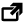 DOMAR M/Ž Radno mjestoMjesto rada: OSIJEK, OSJEČKO-BARANJSKA ŽUPANIJA Broj traženih radnika: 1 Vrsta zaposlenja: Na neodređeno; upražnjeni poslovi Radno vrijeme: Puno radno vrijeme Naknada za prijevoz: U cijelosti Natječaj vrijedi od: 9.10.2013. Natječaj vrijedi do: 17.10.2013 PosloprimacRazina obrazovanja: Srednja stručna spremaVrsta škole: strukovna škola Vozački ispit: Kategorija B Ostale informacije: Dokumentacija: preslika završne svjedodžbe, Uvjerenje o nekažnjavanju, preslici domovnice i rodnog lista, preslika radne knjižice, Uvjerenje medicine rada o zdravstvenoj sposobnosti za rad na visini
Znanja i vještine: osnovna tehnička znanja na otklanjanju kvarova na instalacijama (struja, voda, grijanje), održavanje zgrade i okoliša škole i ostali poslovi po potrebi. PoslodavacPoslodavac: ELEKTROTEHNIČKA I PROMETNA ŠKOLA OSIJEK Kontakt: pismena zamolba: Osijek, Istarska 3 Hrvatski zavod za zapošljavanje 
Sva prava pridržana © 2013, www.hzz.hr 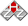 